/08 RM 03418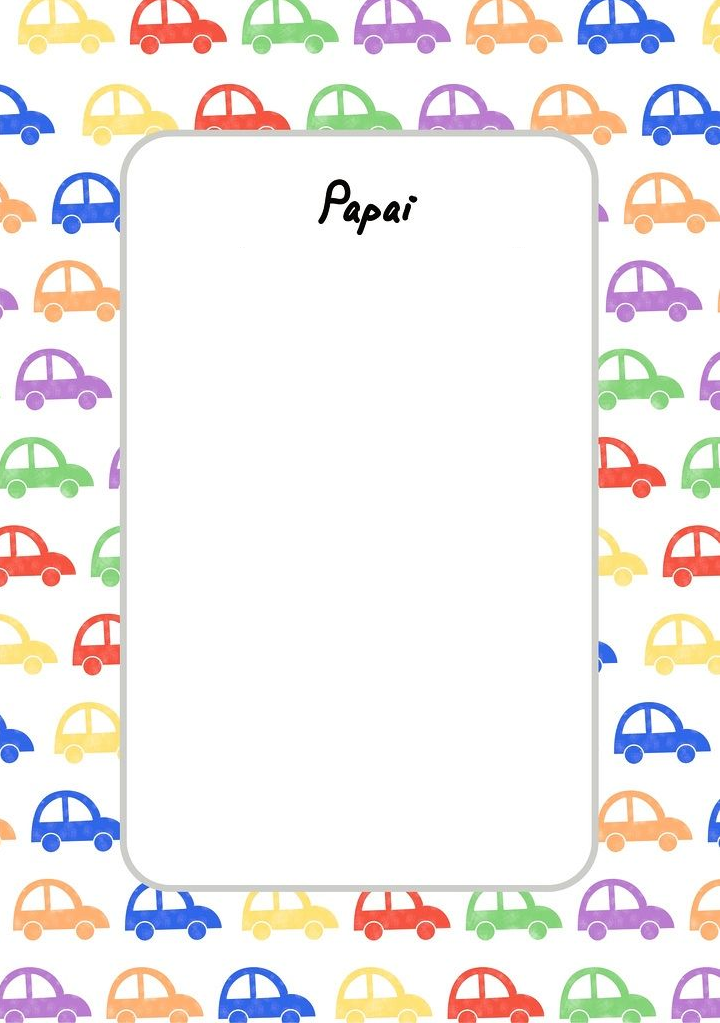 